Wir machen eine kurze Pause!Infolge Feier- und Brückentag ist unser Geschäft am 08. + 09. Juni geschlossen.Unsere Assistance Dienste sind aber nur einen Telefonanruf entfernt:Renault Assistance					044 834 12 00Z.E Assistance						044 834 12 01Dacia Assistance					044 777 03 75Langenfeld Garage AG Assistance		076 372 44 77Anmeldungen für Reparaturen und Service sowie Buchung von Lieferwagen und Personentransporter können Sie gerne über unsere Plattform www.langenfeld.ch vornehmen.Wir danken Ihnen für Ihr Verständnis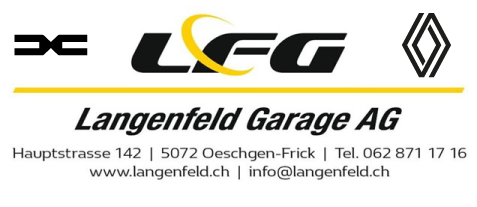 